แผนการเรียนนักศึกษาระดับบัณฑึตศึกษา สาขาวิชาวาริชศาสตร์เรียน  ประธานคณะกรรมการบริหารหลักสูตร  วท.ม.(วาริชศาสตร์)  ปร.ด.(วาริชศาสตร์)ชื่อ-สกุลนักศึกษา …………………………………………………….….. รหัสนักศึกษา  ……………….……………ระดับ  ปริญญาโท  แผน ก  แบบ ก 1   แบบ ก 2    ปริญญาเอก  แบบ  1.1 1.2  2.1  2.2 เหตุผลที่แผนการเรียนเกินระยะเวลาที่หลักสูตรกำหนด .............………………………………………………………………..หมายเหตุ 1)  แบบฟอร์มนี้สามารถเปลี่ยนได้ตามระยะเวลาของหลักสูตร (ปริญญาโท 2 ปี ปริญญาเอก 3 ปี ปริญญาโทควบเอก 4 ปี) ผู้เสนอแผนเกินระยะเวลาที่หลักสูตรกำหนดให้แสดงเหตุผลประกอบด้วย2)  ขอให้เสนอแผนการเรียนถึงภาควิชาภายในภาคการศึกษาที่ 2 นับตั้งแต่เริ่มเข้าศึกษา3)  กรอกข้อความด้วยการพิมพ์ปีที่ 1ปีที่ 1ปีที่ 1ปีที่ 1ปีที่ 1ปีที่ 1ปีที่ 1ปีที่ 1ภาคการศึกษาที่ 1ภาคการศึกษาที่ 1ภาคการศึกษาที่ 1ภาคการศึกษาที่ 2ภาคการศึกษาที่ 2ภาคการศึกษาที่ 2ภาคการศึกษาที่ 2ภาคการศึกษาที่ 2รหัสวิชาชื่อวิชาหน่วยกิตรหัสวิชาชื่อวิชาชื่อวิชาชื่อวิชาหน่วยกิตรวมรวมรวมรวมปีที่ 2ปีที่ 2ปีที่ 2ปีที่ 2ปีที่ 2ปีที่ 2ปีที่ 2ปีที่ 2ภาคการศึกษาที่ 1ภาคการศึกษาที่ 1ภาคการศึกษาที่ 1ภาคการศึกษาที่ 2ภาคการศึกษาที่ 2ภาคการศึกษาที่ 2ภาคการศึกษาที่ 2ภาคการศึกษาที่ 2รหัสวิชาชื่อวิชาหน่วยกิตรหัสวิชาชื่อวิชาชื่อวิชาชื่อวิชาหน่วยกิตรวมรวมรวมรวมปีที่ 3ปีที่ 3ปีที่ 3ปีที่ 3ปีที่ 3ปีที่ 3ปีที่ 3ปีที่ 3ภาคการศึกษาที่ 1ภาคการศึกษาที่ 1ภาคการศึกษาที่ 1ภาคการศึกษาที่ 2ภาคการศึกษาที่ 2ภาคการศึกษาที่ 2ภาคการศึกษาที่ 2ภาคการศึกษาที่ 2รหัสวิชาชื่อวิชาหน่วยกิตรหัสวิชาชื่อวิชาชื่อวิชาหน่วยกิตหน่วยกิตรวมรวมรวมปีที่ 4ปีที่ 4ปีที่ 4ปีที่ 4ปีที่ 4ปีที่ 4ปีที่ 4ปีที่ 4ภาคการศึกษาที่ 1ภาคการศึกษาที่ 1ภาคการศึกษาที่ 1ภาคการศึกษาที่ 2ภาคการศึกษาที่ 2ภาคการศึกษาที่ 2ภาคการศึกษาที่ 2ภาคการศึกษาที่ 2รหัสวิชาชื่อวิชาหน่วยกิตรหัสวิชาชื่อวิชาหน่วยกิตหน่วยกิตหน่วยกิตรวมรวมลงนาม................................................นักศึกษานักศึกษาลงนาม....................................................................................อาจารย์ที่ปรึกษา(..........................................)(..........................................)(..........................................)(.........................................)(.........................................)(.........................................)วันที่................./ ............... / ............................/ ............... / ............................/ ............... / ...........วันที่................./ ............... / ............................/ ............... / ............................/ ............... / ...........ลงนามลงนามลงนาม................................................................................................................................................ประธานคณะกรรมการบริหารหลักสูตรประธานคณะกรรมการบริหารหลักสูตร(................................................)(................................................)(................................................)(................................................)(................................................)................./ ............... / ............................/ ............... / ............................/ ............... / ............................/ ............... / ............................/ ............... / ...........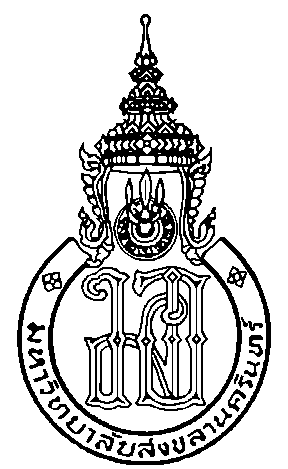 